Exceuting TestExcelConditionalFormattingByFormula_2 compiled with POI libraries version 3.8 has been produced the fileconditional-sheet_poi-3.8.xlsOpening this file I’ve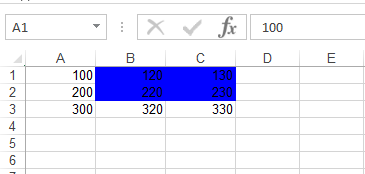 that is cell A1 > 75 and for this reason the cells B1,C1,B2,C2 al blue.When I change the value of cell A1 from 100 to 50 I’ve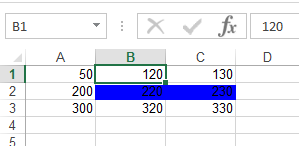 that is only cells B2,C2 are white (to change the color of B2,C2 I have to execute FORMULAS > Show Formulas).Exceuting TestExcelConditionalFormattingByFormula_2 compiled with POI libraries version 3.8 modified has been produced the fileconditional-sheet_poi-3.8_mod.xlsOpening this file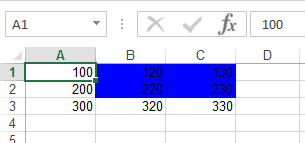 which is the same as for the previous test;if I change A1 from 100 to 50 the result is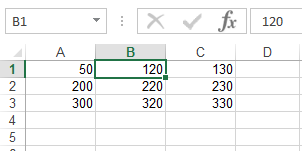 which is the expected result;if I change A1 from 50 to 100 the color return blue.